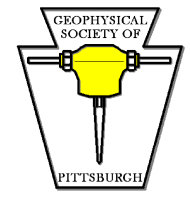 Geophysical Society of Pittsburgh(www.thegsp.org)2017-2018 Membership Form(September 1, 2017-August 30, 2018)Name: _______________________________________________________________Company or University Affiliation:________________________________________Title/Job Function:_____________________________________________________Address: __________________________________________________________________________________________________________________________________Phone Number: ________________________________________________________Fax: _________________________________________________________________Email: _______________________________________________________________SEG Member: ___________ Yes ______________No COST:	____	$25.00 (Professionals) 		____	$10.00 (Students)PAYMENT:	____	Check			 		____	PAYPALPlease Make Checks Payable to: Geophysical Society of PittsburghReturn to: Erich V. ZornDiGioia Gray, Inc. 			Mobile: (412)860-5297570 Beatty Road 			Email: ezorn@digioiagray.comMonroeville, PA 15146You will receive a confirmation Email when the membership is entered.